 Village of Wellsville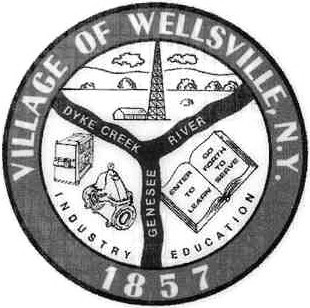 Office of the Clerk23 North Main Street * Wellsville, New York 14895Phone: (585) 596-1754 * FAX: (585) 593-7260711(TDD)VILLAGE BOARD MEETING AGENDA5-9-2022Pledge to the FlagAccept the minutes for the Regular Meeting held on April 25, 2022.VISITORS:MAYOR’S BUSINESS:Request acceptance and approval of the Application for a Special Event Permit for the Friends of Allegany Arc 5k Raffle Run/Walk.  The event is scheduled for Saturday, June 25, 2022, beginning at 9:30 am.  It will start and end at the Arc Allegany-Steuben (240 O'Connor Street).Request executive session for a contractual matter.TRUSTEES’ BUSINESS:	PEARSON:Request acceptance and approval of the vouchers as listed in the Abstract of 	Vouchers dated May 9, 2022.MONROE:Request acceptance and approval to add Tyler Stuck (WFD Tag#057), who resides at 2217 Schrader Hill to the rolls at Dyke Street Engine Company #2. The application has been approved by Fire Chief Fleischman.Request acceptance and approval to add Dan Kincaid (WFD Tag#011), who resides at 6139 Clark Road, Bolivar, to the rolls of Grant Duke Hose Company #1.  The application has been approved by Fire Chief Fleischman.	ROESKE:Request acceptance and approval authorizing the award for Supply of Unleaded and Diesel Fuels to the low bidders as follows (Rinker Oil and Propane was the sole bidder):a.)	Supply of Unleaded Fuel at a price of $3.3325 per gallon to Rinker Oil 	and Propane.b.)	Supply of Ultra Low Sulfur Diesel Fuel at a price of $4.3350 per gallon to 	Rinker Oil and Propane.c.)	Supply of Ultra Low Sulfur Diesel Fuel Winter Blend at a price of 	$4.3650 per gallon to Rinker Oil and Propane.FAHS:	1.	Nothing to discussPOLICE DEPT:	1.	Police Reform Plan update	2.	Firearm deaccession - Board approval to sell	3.	Found and unclaimed property deaccession (bicycles) - Board approval to sell	4.	Impound and unclaimed vehicles deaccession - Board approval to sellFIRE DEPT:	1.   Nothing to discussDPW:	1.	Discuss putting out to bid 500 tons of millings to be sold.	2.	Permission to sell miscellaneous equipmentCODE ENFORCEMENT	1.	Nothing to discussATTORNEY:	1.   Nothing to discussTREASURER:	1.	Request executive session for a personnel matter.